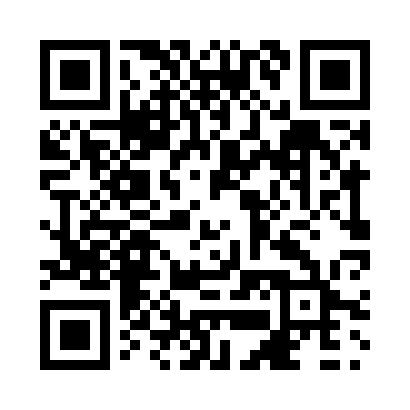 Prayer times for Aldermac, Quebec, CanadaWed 1 May 2024 - Fri 31 May 2024High Latitude Method: Angle Based RulePrayer Calculation Method: Islamic Society of North AmericaAsar Calculation Method: HanafiPrayer times provided by https://www.salahtimes.comDateDayFajrSunriseDhuhrAsrMaghribIsha1Wed4:135:571:146:188:3110:162Thu4:115:551:146:198:3310:183Fri4:095:541:146:198:3410:204Sat4:065:521:146:208:3610:225Sun4:045:511:146:218:3710:246Mon4:025:491:136:228:3810:267Tue4:005:481:136:238:4010:288Wed3:575:461:136:248:4110:319Thu3:555:451:136:248:4310:3310Fri3:535:431:136:258:4410:3511Sat3:515:421:136:268:4510:3712Sun3:485:411:136:278:4710:3913Mon3:465:391:136:288:4810:4114Tue3:445:381:136:288:4910:4415Wed3:425:371:136:298:5110:4616Thu3:405:351:136:308:5210:4817Fri3:385:341:136:318:5310:5018Sat3:365:331:136:318:5410:5219Sun3:345:321:136:328:5610:5420Mon3:325:311:136:338:5710:5621Tue3:305:301:146:348:5810:5822Wed3:285:291:146:348:5911:0123Thu3:265:281:146:359:0011:0324Fri3:245:271:146:369:0111:0525Sat3:225:261:146:369:0311:0726Sun3:205:251:146:379:0411:0927Mon3:195:241:146:389:0511:1028Tue3:195:231:146:389:0611:1029Wed3:185:221:146:399:0711:1130Thu3:185:221:156:409:0811:1131Fri3:185:211:156:409:0911:12